INVITATION GRATUITE« L’ ESSENTIEL DES HUILES ESSENTIELLES !!!! »Initiez vous simplement à l’aromatologie et venez découvrir  les propriétés et l’utilisation de quelques huiles essentielles indispensables à toujours avoir à portée de main.Venez vous constituer un "petit bar aromatique" endécouvrant quelques formules aroma simples, accessible  et sans danger à composer vous même et qui vous seront très utiles dans la vie quotidienne.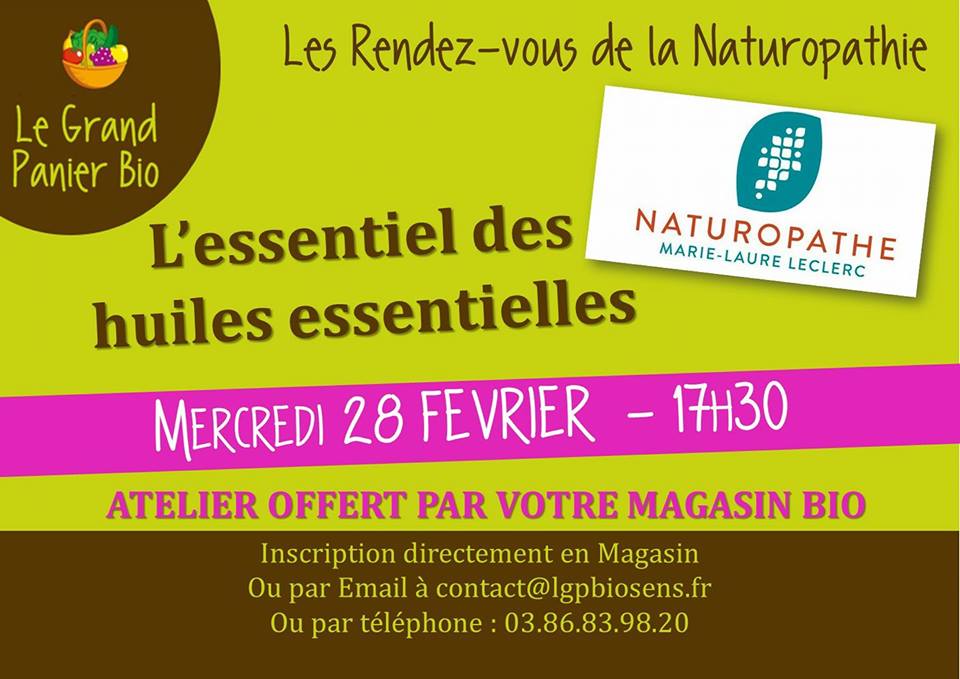 